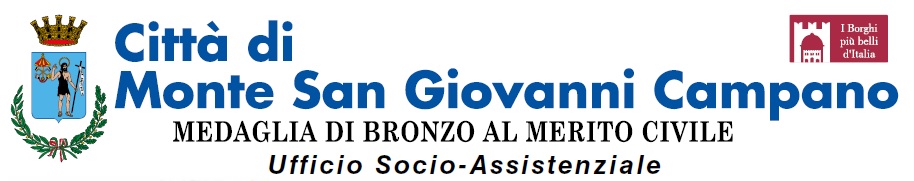 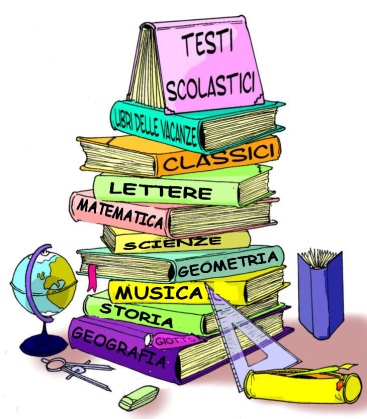 FORNITURA DEI LIBRI DI TESTO                 (Legge n° 448 del 23.12.1998 art. 27)      Anno Scolastico 2018/2019La Regione LAZIO, con determinazione n. G08752 del 11/07/2018 ha    approvato le linee guida per l’erogazione dei contributi assegnati per la fornitura dei libri di testo per l’anno scolastico 2018/2019.Possono accedere al contributo gli studenti aventi i seguenti requisiti:Residenza nella Regione Lazio;Indicatore della Situazione Economica Equivalente (ISEE) in corso, del proprio nucleo familiare, non superiore a € 10.632,93;Frequenza di corsi di studio nell’anno scolastico 2018-2019, presso gli Istituti di istruzione secondaria di 1° e 2° grado, statali o paritari;La richiesta per la concessione della fornitura gratuita totale o parziale dei libri di testo deve essere compilata su apposito modulo, al quale occorre allegare:Attestazione ISEE in corso di validità, rilasciata gratuitamente dai Centri di Assistenza Fiscale (CAF);Fattura delle spese effettivamente sostenute (non possono essere riconosciute spese documentate  mediante scontrini fiscali in quanto, in sede di rendicontazione, l’Agenzia delle Entrate ha eccepito che, dagli scontrini fiscali, non è possibile risalire né alla natura e tipologia del bene acquistato, né all’identità di chi ha sostenuto effettivamente la spesa);Dichiarazione sostitutiva di certificazione resa, ai sensi del D.P.R. n. 445/2000, dal soggetto richiedente per quanto attiene i requisiti di residenza e frequenza scolastica;Copia del documento d’identità del soggetto richiedente che firma l’istanza di concessione.La modulistica occorrente può essere scaricata dal sito internet del comune www.comune.montesangiovannicampano.fr.it oppure ritirata presso lo Sportello del Cittadino o l’Ufficio Socio-Assistenziale  nei giorni ed orari di apertura al pubblico e  deve  essere  presentata  entro e non oltre  il  03.11.2018.Per ulteriori informazioni telefonare ai seguenti numeri: 0775/289510-289985-289926Dalla Residenza Comunale, lì 11.09.2018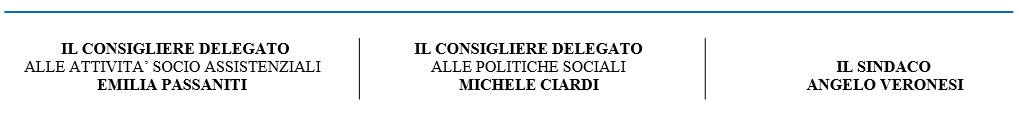 